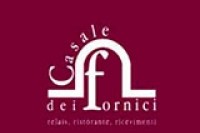 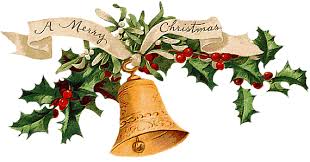 Pranzo dell’Immacolata Casale dei ForniciCapocollo di Martina D.o.p., Sformatino di Fave e Verdure campestri,Funghi alla Brace , Ricottina Fresca con Miele, Bocconcini di Baccalà dorato, Salmone marinato con Chicchi di Melograno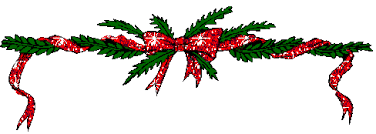 Gnocchetti con Gamberi e ZucchinaFricelli con Funghi Cardoncelli e SalsicciaArrosto di Carne al forno con Salsa ai Funghi Patate Parigine al FornoComposta di Frutta FrescaVino Rosso Negroamaro della casaAcqua MineraleOpen barEuro 35.00                                                                                 info tel. 080/8875868Musica e Divertimento